СТАРТ АКЦИИ21.02.2022 
ПРЕСС-РЕЛИЗ
 
«Рисуем Победу-2022»:
масштабная акция пройдет во всех регионах страны!
 
23 февраля, в День защитника Отечества во всех регионах Российской Федерации и странах СНГ будет дан старт 10-му юбилейному сезону патриотической акции «Рисуем Победу»
 
Акция, подразумевающая семейный формат участия, проводится с целью формирования и развития у детей и молодежи чувства патриотизма, национального самосознания и сопричастности к беспримерному подвигу советского народа в Великой Отечественной войне по средствам вовлечения в живой диалог поколений и создания художественных образов, на основе услышанного и осознанного исторического материала.
 
Традиционно, на участие в акции, принимаются детские творческие работы: рисунки и краткие эссе, рассказывающие о жизни судьбе родных и близких в годы войны. Особенностью нового сезона проведения акции стало учреждение новой номинации – «методическая разработка» для работников учреждений образования, культуры и молодежной политики. Лучшие авторские методические разработки будут изданы в итоговом сборнике.
Прием работ осуществляется в дистанционном формате через сайт акции: www.risuem-pobedu.ru, обладающий удобной формой загрузки, информационными, просветительскими и справочными материалами. На сайте размещены все необходимые для участников информационные материалы.
В текущем году, старт Акции будет дан 23.02.2022 г., в День защитника Отчества, прием работ завершится 01.05.2022 г., итоги будут подведены 09.05.2022 г., в День Победы.
По итогам 2021 года, акция «Рисуем Победу» стала одним из самых масштабных детско-юношеских проектов, посвященных Победе в Великой Отечественной войне. Было собрано 531 779 рисунков из 6 государств и 11 586 населенных пунктов. Каждый участник получил на память именной сертификат, а компетентное жюри выделило 76 лучших работ, авторы которых были отмечены памятным нагрудным знаком, дипломом и призами.
 
 
Контактная информация:
Сайт акции «Рисуем Победу»: risuem-pobedu.ru/, 
Официальная информационная группа: vk.com/risuem_pobedu
Контактный e-mailоргкомитета: risyem-pobedy@yandex.ru
#РисуемПобедуОБ АКЦИИПоложение о детско-юношеской акции «РИСУЕМ ПОБЕДУ-2022»скачать положениеРекомендации для участников номинации «методическая разработка»скачать рекомендацииАкция проводится ежегодно с 2012 года и охватывает все регионы России и зарубежные страны. Юным участникам предлагается создать рисунок, а также, побеседовав со старшими написать небольшое эссе, рассказывающее о судьбе родных и близких в годы войны (по желанию). С 2022 года Акция дополнена новой номинацией «Методическая разработка» для педагогов и наставников.В процессе творчества, на основе услышанного и осознанного исторического материала, участники вовлекаются в живой диалог поколений, узнают и осознают историю своей семьи и своей страны.Участникидети (обучающиеся дошкольных отделений образовательных комплексов, учащиеся общеобразовательных и специализированных школ, учреждений дополнительного образования детей, читатели детских библиотек)молодёжь (кадеты, воспитанники подростково-молодежных центров и клубов, члены молодежных общественных организаций, индивидуальные участники).специалисты государственных и частных учреждений образования и культуры (учителей, преподавателей, воспитателей, педагогов-организаторов, методистов, библиотекарей).СрокиВ 2022 году Акция проводится с 23.02.2022 (День Защитника Отечества) по 01.05.2022. Оглашение результатов 09.05.2022 (в День Победы).УчаствуйДля участия в Конкурсе необходимо:Внимательно прочитать Положение и познакомиться с материалами сайта, изучить литературу, иллюстративные и справочные материалы в разделе сайта «Наша Победа»Подготовить и загрузить работу, нажав кнопку «Принять участие» и заполнив анкету на сайте Акции.При успешной загрузке, участнику придет подтверждение на указанный адрес электронной почты и сертификат участника Акции.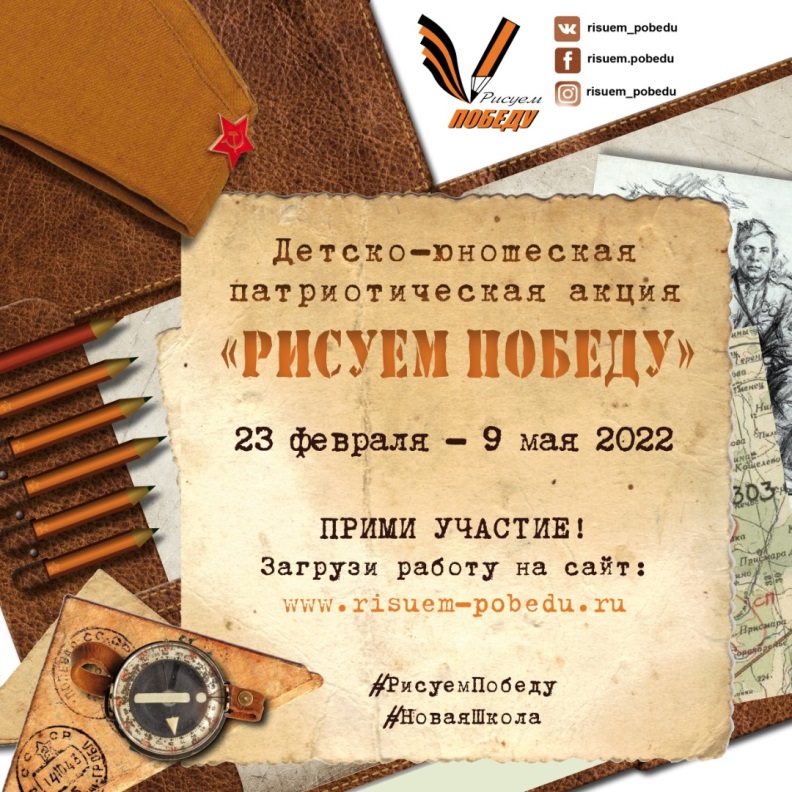 